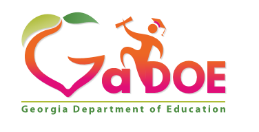 Georgia Department of EducationCareer, Technical and Agricultural Education Local Application – Transition Year (FY20)Section 134. LOCAL APPLICATION FOR CAREER AND TECHNICAL EDUCATION PROGRAMS Local Application Required. --In accordance with Section 134 Local Application for Career and Technical Education under Public Law 115-224 – “Strengthening Career and Technical Education for the 21st Century Act” (Perkins V), each eligible recipient (LEA) is required to submit a Local Application to the eligible agency (GaDOE).  The application shall cover the same period of time as the period of time applicable to the State plan submitted under section 122.  For purposes of the Transition Year (FY20), the period of time for this Local Application is ONE YEAR – July 1, 2019 – June 30, 2020.  The following serves as an addendum to the Local Application each LEA will complete via the Consolidated Application Program Improvement Grant. Contents. – The following information is required unless otherwise indicated below.Describe the results of the comprehensive needs assessment conducted under subsection (c).Please note that this section is not required for FY20 – Transition Year. Provide information on the career and technical education course offerings and activities that the LEA will provide with funds under this part, which shall include not less than one (1) program of study approved by the state of Georgia under Section 124(b)(2). (Please note that this section will be completed via the Consolidated Application, Program Improvement Grant – LEA Career Pathway and Existing Pathway Completers forms.)Describe how the results of the comprehensive needs assessment described in subsection(c) informed the selection of the specific career and technical education programs and activities selected to be funded. Please note that a response for this section is not required for FY20 – Transition Year.Describe any new programs of study the LEA will develop and submit to the state for approval.Describe how students, including students who are members of special populations, will learn about their school’s career and technical education course offerings and whether each course is part of a career and technical education program of study.Describe how the LEA, in collaboration with local workforce development boards and other local workforce agencies, one-stop delivery systems described in section 121(e)(2) of the Workforce Innovation and Opportunity Act (29 U.S.C.3151(e)(2)), and other partners, will provide—Career exploration and career development coursework, activities, or services.Career information on employment opportunities that incorporate the most up-to-date information on high-skill, high-wage, or in-demand industry sectors or occupations, as determined by the comprehensive needs assessment as described in subsection(c).Please note that a response for this section is not required for FY20 – Transition Year.An organized system of career guidance and academic counseling to students before enrolling and while participating in a career and technical education program.Describe how the LEA will improve the academic and technical skills of students participating in career and technical education programs by strengthening the academic and career and technical education components of such programs through the integration of coherent and rigorous content aligned with challenging academic standards and relevant career and technical education programs to ensure learning in the subjects that constitute a well-rounded education (as defined in section 8101 of the Elementary and Secondary Education Act of 1965).Describe how the eligible recipient will Provide activities to prepare special populations* for high-skill, high-wage, or in-demand industry sectors or occupations that will lead to self-sufficiencyPrepare CTE participants for non-traditional fieldsProvide equal access for special populations to career and technical education courses, programs, and programs of studyEnsure that members of special populations will not be discriminated against on the basis of their status as members of special populationsDescribe the work-based learning opportunities that the LEA will provide to students participating in career and technical education programs and how the LEA will work with representatives from employers to develop or expand work-based learning opportunities for career and technical education students, as applicable.Describe how the LEA will provide students participating in career and technical education programs with the opportunity to gain postsecondary credit while still attending high school, such as through dual or concurrent enrollment programs or early college high school, as practicable.Describe how the LEA will coordinate with the GaDOE and institutions of higher education to support the recruitment, preparation, retention, and training, including professional development, of teachers, faculty, administrators, and specialized instructional support personnel and paraprofessionals who meet applicable State certification and licensure requirements (including any requirements met through alternative routes to certification), including individuals from groups underrepresented in the teaching profession.Describe how the LEA will address disparities or gaps in performance as described in section 113(b)(3)(C)(ii)(II) in each of the plan years, and if no meaningful progress has been achieved prior to the third program year, a description of the additional actions such recipient will take to eliminate those disparities or gaps.Please note that this section is not required for FY20 – Transition Year.*Special populations. - The term 'special populations' means­individuals with disabilities;individuals from economically disadvantaged families, including low-income youth and adults;individuals preparing for non-traditional fields;single parents, including single pregnant women;out-of-workforce individuals;English learners;homeless individuals described in section 725 of the McKinney Vento Homeless Assistance Act (42 U.S.C. 11434a);youth who are in, or have aged out of, the foster care system; andyouth with a parent who-is a member of the armed forces (as such term is defined i section 101(a)(4) of title 10, United States Code); andis on active duty (as such term is defined in section 101 (d)(1) of such title).